GRUND- UND WERKREALSCHULE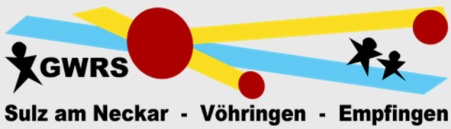 SULZ A.N.-EMPFINGEN-VÖHRINGENVereinbarung über die Teilnahme am Ganztagesangebot für dieGrundschüler der GWRS Sulz-Empfingen-VöhringenSorgeberechtigte/r:	______________________________________________Anschrift:			______________________________________________				______________________________________________Telefon:			______________________________________________Handy / Notfallnummer:	______________________________________________vereinbart mit der GWRS Sulz - Empfingen - Vöhringendie verbindliche Teilnahme der Schülerin / des Schülers________________________	________________________	______________Name:					Vorname:				Klasse:im Ganztagesbetrieb für die Dauer des 1. Halbjahres im Schuljahr 2023/24(verlängert sich automatisch für die Dauer des 2. Halbjahres, wenn nicht bis zum 31.01.2024 gekündigt wird). Abmeldungen während des Halbjahres sind nicht möglich!Mit der Anmeldung verpflichtet sich das Kind zur regelmäßigen Teilnahme.Das Kind hat folgende Unverträglichkeiten / Allergien / Erkrankungen:_________________________________________________________________________________________________________________________________________________________________________________________________________Wahl des Angebotes: (Bitte für jeden gewünschten Tag ankreuzen)* Bitte beachten Sie: In der Lernzeit sollen die Hausaufgaben erledigt oder auf Arbeiten/Tests gelernt werden. Wichtig:  es handelt sich nicht um Einzelbetreuung oder Nachhilfe. Hausaufgaben müssen von Ihnen zu Hause auf Richtigkeit und Vollständigkeit überprüft werden.Für die Betreuung der Schülerinnen /Schüler entstehen Ihnen keine Kosten. Der Preis für das Mittagessen beträgt 3,90 €Neu: Die Essensbestellung und -abrechnung geschieht über die Software „MensaMax“. Hierbei bestellen Sie selbst zu Hause am PC (oder Handy) mit Ihrem Kind das Essen für die kommende Woche. Die Zugangsdaten für dieses Programm sowie den Chip für die Essensausgabe bekommen Sie von der Schule ausgehändigt. Außerdem erhalten Sie ein Blatt mit ergänzenden Hinweisen zur Essensbestellung. Bitte lesen und befolgen Sie diese Hinweise genau!Mein Kind Ο wird am Ende der Betreuung abgeholtΟ darf alleine nach Hause gehen.Mit der Unterzeichnung dieser Vereinbarung wird die Benutzungsordnung für die Angebote im Rahmen der Ganztagesbetreuung an der Grund- und Werkrealschule Sulz - Empfingen - Vöhringen anerkannt.____________________________________		_________________________Ort / Datum:							Unterschrift:ZeitAngebotMontagDienstagMittwochDonnerstagab 11.50 bis 14.00Betreuung mit Mittagessen und Lernzeit *14.00 bis 15.35